TEILNEHMERLISTE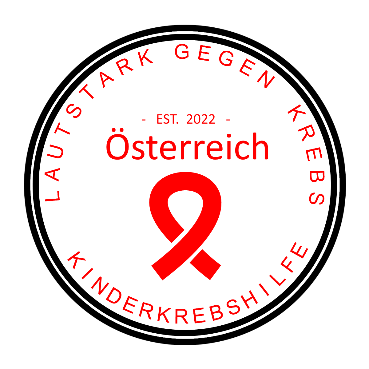 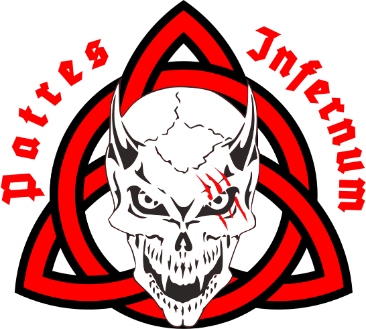 Gruppenname: _____________________________________Adresse wird nur vom Obmann und Stellvertreter benötigt.NameGeb. DatumAdresse1234567891011121314151617181920212223242526272829303132333435363738394041424344454647484950